American Legion Post 37 – Memorial Brick Order Form 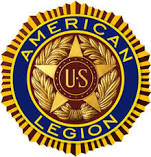 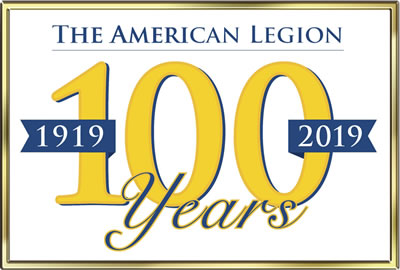 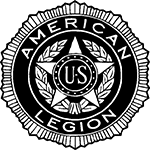 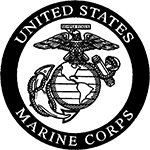 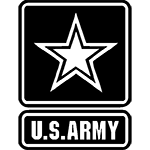 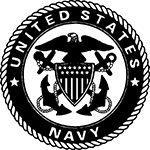 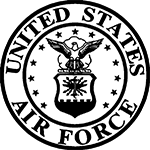 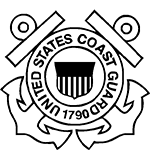 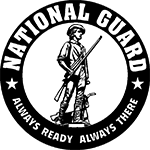 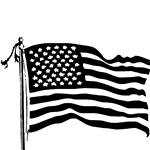 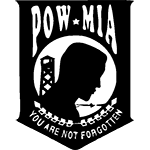 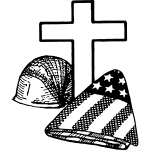 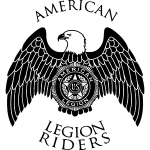 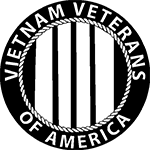 Brick Information	  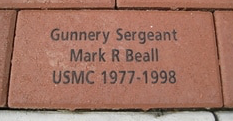 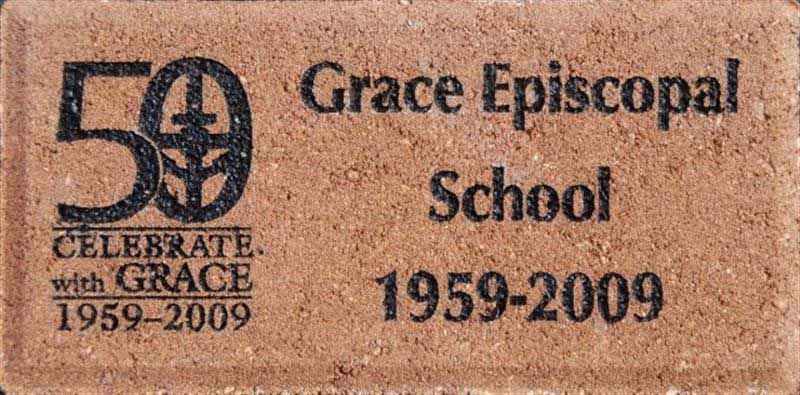 4” x 8” - $65 with Clip Art$100 - With Looping Computer Program –Honoree Picture, Honoree Bio and Clip Art.For Looping Computer Program orders please complete Bio Section below (up to 4 lines) and Attach Honoree Picture. (Examples can be seen at the Hamblen House Post 37 Restaurant)Name:Email:Address:Phone:City: State: Zip:Signature[Clip Art Number][Clip Art Number][Clip Art Number][Clip Art Number][Clip Art Number]